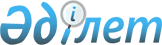 Об утверждении требований к субъекту предпринимательства для заключения партнерского соглашенияПриказ Министра цифрового развития, инноваций и аэрокосмической промышленности Республики Казахстан от 9 апреля 2024 года № 214/НҚ. Зарегистрирован в Министерстве юстиции Республики Казахстан 11 апреля 2024 года № 34250
      В соответствии с подпунктом 2) пункта 1 статьи 11-2 Закона Республики Казахстан "О государственных услугах" ПРИКАЗЫВАЮ:
      1. Утвердить прилагаемые требования к субъекту предпринимательства для заключения партнерского соглашения.
      2. Комитету государственных услуг Министерства цифрового развития, инноваций и аэрокосмической промышленности Республики Казахстан обеспечить:
      1) государственную регистрацию настоящего приказа в Министерстве юстиции Республики Казахстан;
      2) размещение настоящего приказа на интернет-ресурсе Министерства цифрового развития, инноваций и аэрокосмической промышленности Республики Казахстан после его официального опубликования;
      3) в течение десяти рабочих дней после государственной регистрации настоящего приказа в Министерстве юстиции Республики Казахстан представление в Юридический департамент Министерства цифрового развития, инноваций и аэрокосмической промышленности Республики Казахстан сведений об исполнении мероприятий, предусмотренных подпунктами 1) и 2) настоящего пункта.
      3. Контроль за исполнением настоящего приказа возложить на курирующего вице-министра цифрового развития, инноваций и аэрокосмической промышленности Республики Казахстан.
      4. Настоящий приказ вводится в действие по истечении десяти календарных дней после дня его первого официального опубликования.
      "СОГЛАСОВАН"Агентство Республики Казахстанпо делам государственной службы Требования к субъекту предпринимательства для заключения партнерского соглашения
      1. Субъекты предпринимательства для заключения партнерского соглашения обеспечивают соответствие требованиям, установленным Законом Республики Казахстан от 24 ноября 2015 года "Об информатизации", Законом Республики Казахстан от 21 мая 2013 года "О персональных данных и их защите", единых требований в области информационно-коммуникационных технологий и обеспечения информационной безопасности, утвержденных постановлением Правительства Республики Казахстан от 20 декабря 2016 года № 832, в части обеспечения защиты персональных данных физических лиц и иной информации, доступ к которым ограничен, а также уровня защищенности государственных и негосударственных электронных информационных ресурсов, программного обеспечения, информационных систем и поддерживающей их информационно-коммуникационной инфраструктуры.
      2. Помещения (при наличии) субъектов предпринимательства для заключения партнерского соглашения должны соответствовать условиям и требованиям, применяемым к помещениям Государственной корпорации "Правительство для граждан" (далее – Государственная корпорация), изложенным в Правилах деятельности Государственной корпорации "Правительство для граждан", утвержденных приказом Министра по инвестициям и развитию Республики Казахстан от 22 января 2016 года № 52 (зарегистрирован в Реестре государственной регистрации нормативных правовых актов за № 13248).
      3. Субъекты предпринимательства для заключения партнерского соглашения обеспечивают оснащение своих помещений (при наличии) визуальным наблюдением с помощью фото- и видеокамер. При наличии системы видеонаблюдения у входа размещается предупредительная вывеска о наличии системы видеонаблюдения.
      4. Уполномоченным органом в сфере оказания государственных услуг при отборе субъектов предпринимательства для заключения партнерского соглашения учитывается письменное подтверждение Государственной корпорации о соответствии требованиям, установленным пунктами 2 и 3 настоящих требований к субъекту предпринимательства для заключения партнерского соглашения.
      5. Субъектами предпринимательства для заключения партнерского соглашения не могут быть субъекты предпринимательства, находящиеся в процессе добровольной либо принудительной ликвидации, бездействующие и субъекты предпринимательства, имеющие просроченные налоговые задолженности, учет по которым ведется в органах государственных доходов.
					© 2012. РГП на ПХВ «Институт законодательства и правовой информации Республики Казахстан» Министерства юстиции Республики Казахстан
				
      Министр цифрового развития, инновацийи аэрокосмической промышленностиРеспублики Казахстан

Б. Мусин
Утвержден
приказом Министр цифрового
развития, инноваций
и аэрокосмической промышленности
Республики Казахстан
от 9 апреля 2024 года № 214/НҚ